Suggested schools’ newsletter text – Friday 30th September 2022‘Climate change is about people, about people being impacted right now … in the end, you know, we cannot eat coal, we cannot drink oil, we cannot breathe so called natural gas’. Vanessa Nakate. Young Leader, Global Goals.                                  Climate Activist, Uganda.The UK harvest is gradually creeping earlier – by almost a month in the last 60 years. We are all feeling the impacts of climate change through our harvests; some substantially more than others. In Uganda, ‘the Pearl of Africa’,  Vanessa Nakate describes how prolonged droughts are destroying many people’s crops, whilst those in Eastern Uganda are suffering from devastating landslides and flooding.  This week Young Climate Warriors are challenged to swap imported fruit for apples, pears and blackberries.  Local, seasonal eating helps minimises carbon emissions, and helps to tackle climate change, but also serves to remind us of our reliance on nature’s harvest, to meet our basic human need for food.  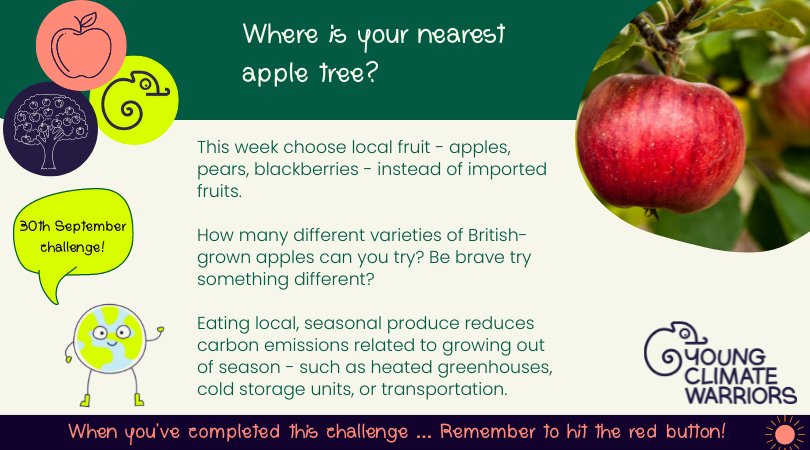 